Üniversitemiz Senatosu'nun 13/11/2012 Tarih ve 11/3 Sayılı Kararı Gereğince 01/08/2011 Tarihinde Resmi Gazetede Yayımlanarak yürürlüğe giren Üniversitemiz Önlisans-Lisans Eğitim Öğretim ve Sınav Yönetmeliğinden önceki Yönetmeliğe tabi olan (2010 yılı ve daha önceki yıllarda kayıtlı olan) öğrencilerimize verilen tek ders ve üç ders sınavları 2016-2017 Öğretim yılında aşağıda belirtilen takvim kapsamında yapılacaktır.2016-2017 Öğretim Yılı Bahar Yarıyılı Üç Ders Sınav TarihiBaşvuru Tarihi: 3-4 Temmuz 2017Sınav Tarihi 6 Temmuz 2017Üniversitemiz Senatosu'nun 10/02/2015 Tarih ve 02/02 Sayılı Kararı Gereğince, 201 12012 yılları arasında kayıt yaptırmış olan öğrencilerin Tek Ders Sınavları 2016-2017 Öğretim Yılında aşağıda belirtilen takvim kapsamında yapılacaktır.2016-2017 Öğretim Yılı Bahar Yarıyılı Tek Ders Sınav Tarihi	Başvuru Tarihi :	03-04 Temmuz 2017	Sınav Tarihi	06 Temmuz 2017SINAVLARA GİRMEK İÇİN GEREKLİ ŞARTLARl- Toplam 8 yarıyılda eğitim öğretim planında yer alan tüm dersleri alarak devam koşulunu yerine getirmiş olmak (Mezun olabilecek durumda olmak)Sınavlara başvuru tarihlerinde; toplam 8 y.y. da Üç Ders sınavı İçin en fazla 3, Tek Ders sınavı için en fazla 1 dersi olmak.Tüm derslerden geçer not aldığı halde Genel Not Ortalaması (GNO) 2.00' 111 altında Olduğu için mezun olamayan öğrencilerimiz şartlı (notu DD veya DC olan) derslerinden üç ders (Sadece 2010 ve öncesi kayıtlı öğrenciler için ) veya tek ders sınavına girebilir. 4- Üç Ders sınavına sadece 2010 ve öncesi girişli öğrenciler katılabilir.ÖNEMLİ NOTBir yarıyıl içerisinde tek ders sınavına giren öğrenci başarısız olduğu aynı ders için üç ders sınavına giremez, (2010 ve öncesi öğrencilerimiz için.)2011-2013 yılları arasında kayıt yaptırmış olan öğrencilerin 2016-2017 Eğitim-Öğretim Yılı Bahar Yarıyılı sonunda yapılacak olan tek ders sınavına girebilmeleri İçin, kalan tek dersleri Güz veya Bahar Yarıyılı dersi olsa dahi Bahar Yarıyılı harç ücretlerini ödemeleri gerekmektedir. (Bu madde okulunu uzatan ve İ.Ö öğrencileri için geçerli)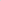 Tek Ders Sınavına, mezun olmak üzere sadece tek dersi kalan veya alttan dersi bulunmayıp 2,00 GNO'sını sağlayamayan öğrencilerden not yükseltmek zorunda olan öğrenciler için (sadece DC ve DD olan dersler); "Tek Ders Sınavı” yapılacaktır.